Hudcancerscreening Basalcellscancer, skivepitelcancer och malignt melanom är tre olika typer av hudtumörer. Antalet fall har ökat både i Sverige och Finland och därigenom finns det fog för att anta att motsvarande ökning även finns på Åland. Ålands Cancerförening arrangerade screeningdagar så kallade Prickdagar under våren. Två hudspecialister undersökte under två dagar 380 personer varvid 40 personer opererades vid en privat läkarmottagning och 3 personer remitterades till hudpolikliniken vid Ålands hälso- och sjukvård.En cancerdiagnos är alltid tung att bära både för den drabbade samt anhöriga. Genom att i ett tidigt skede upptäcka och behandla en hudtumör minskas den enskildes lidande och prognosen förbättras. Ur ett samhällsekonomiskt perspektiv är uteblivna eller förkortade sjukskrivningar att föredra framom det motsatta. Rent kostnadsmässigt är screeningundersökningar betydligt billigare än behandling av cancer.FÖRSLAGMoment: 42000 Övriga hälso- och sjukvårdsuppgifter (77)Ändring av anslag: ökas med 50.000 euroMomentmotivering: ”Under 2018 ska alla ålänningar kostnadsfritt ges möjlighet till att få sina födelsemärken "prickar" kontrollerade och behandlade.”Mariehamn den 8 november 2017Veronica Thörnroos		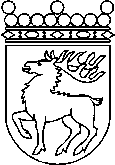 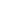 Ålands lagtingBUDGETMOTION nr 32/2017-2018BUDGETMOTION nr 32/2017-2018Lagtingsledamot DatumVeronica Thörnroos2017-11-08Till Ålands lagtingTill Ålands lagtingTill Ålands lagtingTill Ålands lagtingTill Ålands lagting